İlçesi		:…………………………………                                                                                                                  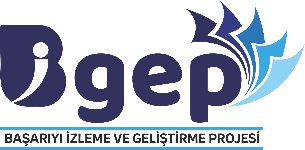 Okul Adı	:…………………………………OKUL ÇALIŞMA PLANI4. Yenilikçi Eğitim – Öğretim Ortamları ve Tasarım Beceri Atölyeleri Alanındaki ÇalışmalarBaşarıyı İzleme ve Geliştirme(BİGEP) Projesinin  İlgili  MaddesiYapılacak Olan ÇalışmalarSorumlu Yönetici/ ÖğretmenYapılacak Olan Çalışmanın Süresi Tarihi